WEEK 1 AUTUMN MENU BREAD, MILK, FRUIT AND SALAD ARE SERVERD EACH DAY WEEK 2 AUTUMN MENU  BREAD, MILK, FRUIT AND SALAD ARE SERVERD EACH DAY WEEK 3 AUTUMN MENU 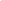 BREAD, MILK, FRUIT AND SALAD ARE SERVERD EACH DAY MondayTuesdayWednesdayThursdayFriday Cheesy Pasta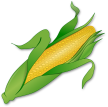 Sweetcorn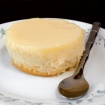 Chicken CurryVegetable rice Sausagemashed potato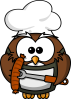 Carrots / Gravy Hot chicken sandwichPotato wedges salad Fishcake 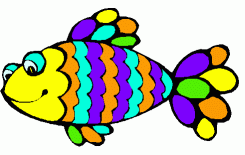 Potato DiceSpaghetti Hoops/BeansGinger syrup sponge CustardApple crumble and ice cream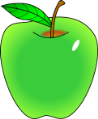 Chocolate MuffinToffee Yoghurt 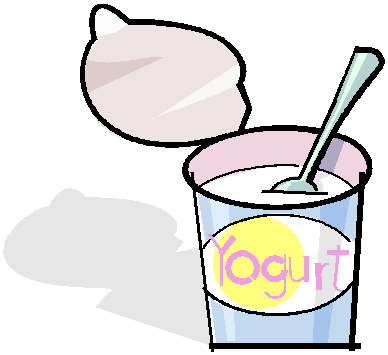 Jam sponge and custardMondayTuesdayWednesdayThursdayFridayPork meatballs In Tomato SaucePastasweetcornChicken wrapsRice and salad       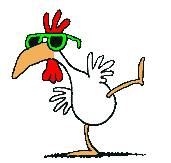 MinceCheese cobblerRoast potatoes/Carrots/ PeasChees and Tomato pizza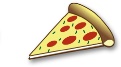 Potato diceSpaghetti hoops/BeansSalmon filletSalad potatoesPeasChocolate cake and chocolate saucePeach crumble and Ice creamOrange muffin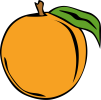 Fruit yoghurtSticky toffee puddingCustardMondayTuesdayWednesdayThursdayFridayCowboy CasseroleJacket WedgesChicken Pie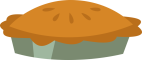 Roast potatoesCarrotsPasta Bolognese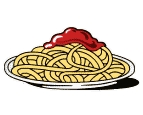 Garlic BreadSweetcornSweet & Sour chickenVegetable riceFish FingersPotato dicePeas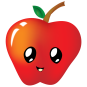 Chocolate Orange  drizzle cakeCustardMandarins/Jelly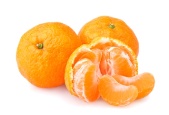 Ice creamStrawberry  muffin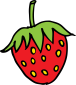 Oaty Biscuit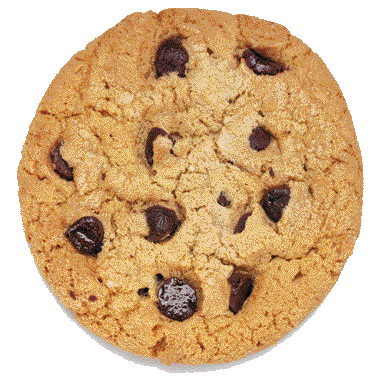 Eves pudding and custard